Самолазова Ирина Федоровна,                                                                                учитель географии                                                                               государственного учреждения                                                                                образования                                                                               «Средняя школа № 43                                                                               г. Могилева»ГЕОГРАФИЧЕСКИЙ «ЧТО? ГДЕ? КОГДА?»Как, по мнению Ричарда Баха, мы называем то, что гусеница называет концом света?Ответ: Бабочкой.Какой театр современники называли «большим деревянным О»?Ответ: «Глобус»Морякам желают «семи футов под килем», подводникам – «равного количества погружений и всплытий». А кому желают "сухих рукавов"?Ответ: Пожарным.На фото, сделанном в Германии в 1946 году, мы закрыли черными рамками пару табличек. Ответьте максимально точно, что продавал автомат, расположенный на фото справа. Ответ: Почтовые марки.Комментарий: Справа автомат по продаже почтовых марок. Надпись на плакате «Автомат по намачиванию почтовых марок». Дополнительную подсказку содержит пара анаграмм «рамка — марка».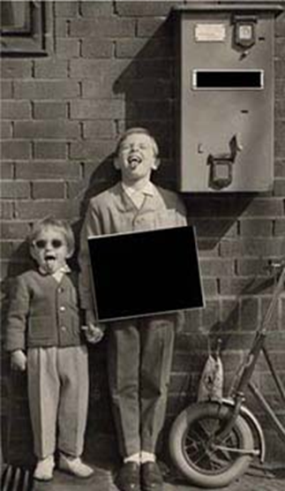 Продолжите логический ряд - Треугольник – "В", Квадрат – "С", Круг – "З". А что соответствует двум прямоугольникам?Ответ: пауза.Комментарий: Треугольник - (В)оспроизведение, Квадрат - (С)топ, Круг - (З)апись, и... 2 прямоугольника - (П)ауза! Согласно одной шутке, веселее всех живут именно пуговицы, поскольку они всё время... Закончите эту шутку одним словом.Ответ: Отрываются. Прослушайте варианты ответов: а) Смиренный; б) Покорный; в) Кроткий. Это неправильные варианты ответов на вопрос стоимостью 100 рублей из мобильной игры «Кто хочет стать миллионером?». Догадавшись о правильном варианте ответа, назовите того первого в мире, благодаря кому, согласно расхожей версии, это название появилось на свет.Ответ: Фернан Магеллан.На картине ХокусАя «Большая волна» условно очерченный морской вал с загибающимися, как когти дракона, хлопьями пены, занимает большую часть картины, но не центральную. А что же, почти незаметное, изображено в середине картины?Ответ: Фудзияма. В день закрытия пекинской олимпиады ЕМУ разрешили пройти только в четыре часа утра. Назовите ЕГО.Ответ: Дождь.Комментарий: До этого тучи разгоняли реактивными самолетами.Владимир Карцев сообщает, что символом Юга у этого народа был красный цвет. Назовите этот народ.Ответ: Китайцы.Комментарий: Отсюда, по одной из версий, цвет южного конца стрелки компаса.Фредерик Кук, Роберт Пири и герой повести Киплинга «Маугли» ДЕЛАЛИ ЭТО сознательно и целенаправленно. Руалю Амундсену, Роберту Скотту и герою песни Гребенщикова «Время перейти эту реку вброд» пришлось делать это вынужденно, ввиду отсутствия альтернативы. Ответьте, что в тексте вопроса мы заменили словами «ДЕЛАТЬ ЭТО»?Ответ: Двигаться на север.Комментарий: Кук и Пири пытались покорить северный полюс, в «Маугли» Табаки уходил на север, о чем и говорил в джунглях, Амундсен и Скотт покорив южный полюс вынуждены были двигаться на север, другого направления не было. У Гребенщикова: Там, где я родился, основной цвет был серый,\\Солнце было не отличить от луны\\Куда бы я ни шел, я всегда шел на север,\\Потому что там нет и не было придумано другой стороны.  Перед вами марка, выпущенная почтой Беларуси. Какую фразу из трех слов, представляющую собой народную пословицу, мы закрыли белой полоской?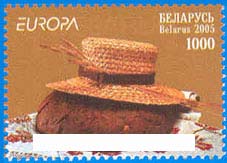 Ответ: «Хлеб — всему голова».Комментарий: И действительно, здесь шляпа на хлебе кажется как на голове.В одном из номеров журнала «Вышиваю крестиком» рукодельницам предлагается изготовить брошь с надписью «би хэппи». Какое существо изображено на этой броши?Ответ: Пчела.Комментарий: По-английски — "bee" (а "быть" — "be"), т.е. надпись на броши можно перевести не как "Будь счастлив", а как "Счастливая пчела". Заполните пропуски в отрывке из малоизвестного стихотворения Владимира Высоцкого:«Так взрасти же нам школу, строитель, -Для душ наших детских теплицу, парник, -Где учатся - все, где <пропуск> -Сам в чем-то еще <пропуск>!».Ответ: «...учитель..., ...ученик». Внимание, в вопросе есть замена.Согласно юмористическому сообщению, в Иваново во время оранжевой песни затоптали мужчину. Какие два слова мы заменили словами «оранжевая песня»?Ответ: Белый танец.